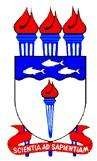 Serviço Público FederalUniversidade Federal de AlagoasCentro de EducaçãoRede Nordeste de Ensino - Doutorado em EnsinoUFS/UFAL/UFC/UEPB/IFCE/UFRPE/UESB/IFRN/UEMA SOLICITAÇÃO DE MUDANÇA DE ORIENTADOR(A)Ao colegiado do Pós-Graduação da Rede Nordeste de Ensino, Polo Renoen/Ufal,Eu,__________________________________________________________________________________ CPF_________________________________; RG____________________________________________, Matrícula_____________________________, aluno(a) regularmente matriculado(a) no Programa de Pós-Graduação da Rede Nordeste de Ensino, Polo Renoen/Ufal, ingressante do ano de 20____.__, atualmente orientado(a) pelo(a) Prof(ª). Dr(ª)_________________________________________________________ venho por meio desta, solicitar a mudança de orientação, que passará a ser exercida pelo(a) Prof(ª). Dr(ª)_________________________________________________________________________________O motivo de minha solicitação deve-se a:_______________________________________________________________________________________________________________________________________________________________________________________________________________________________________________________________________________________________________________________________________________________________________________________________________________Assinatura do(a) Aluno(a) SolicitanteDe acordo:Assinatura do Orientador Atual	Assinatura do Orientador Proposto